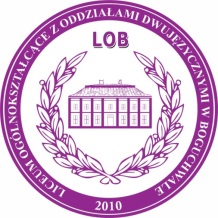 Terminy postępowania rekrutacyjnego do klas pierwszych 
Liceum Ogólnokształcącego z Oddziałami Dwujęzycznymi 
w Boguchwale na rok szkolny 2020/2021Lp.Rodzaj czynnościTermin w postępowaniu rekrutacyjnymTermin w postępowaniu rekrutacyjnymLp.Rodzaj czynnościoddział dwujęzycznyoddział tradycyjny 1Złożenie wniosku o przyjęcie do Liceum.15.06. –22.06.2020 r.do godz. 15.0015.06. –10.07.2020 r., 
do godz. 15.002Sprawdzian kompetencji językowych.03.07.2020 r.  (piątek)
godz. 9.00 II termin – 29.07.2020 r.3Podanie do wiadomości przez komisję rekrutacyjną listy kandydatów, którzy uzyskali pozytywny wynik sprawdzianu kompetencji językowych.08.07.2020 r.godz. 9.00II termin – 30.09.2020r.4Uzupełnienie wniosku o przyjęcie do Liceum 
o świadectwo ukończenia szkoły podstawowej.26.06. – 10.07.2020 r.do godz. 15.0026.06. – 10.07.2020 r.do godz. 15.005Uzupełnienie wniosku o przyjęcie do szkoły ponadpodstawowej o zaświadczenie o wyniku egzaminu ósmoklasisty oraz ewentualna zmiana przez kandydata wniosku o przyjęcie, w tym zmiana szkół, do których kandyduje.31.07.-04.08.2020r.do godz. 15.0031.07.-04.08.2020r.do godz. 15.006Weryfikacja przez komisję rekrutacyjną wniosków o przyjęcie do Liceum i dokumentów potwierdzających spełnienie przez kandydata warunków poświadczonych w oświadczeniach, w tym dokonanie przez przewodniczącego komisji rekrutacyjnej czynności związanych 
z ustaleniem tych okoliczności. do 04.08.2020 r. do 04.08.2020 r. 7Weryfikacja przez komisję rekrutacyjną wniosków o przyjęcie do Liceum i dokumentów potwierdzających spełnianie przez kandydata warunków lub kryteriów branych pod uwagę 
w postępowaniu rekrutacyjnym, w tym ustalonych przez wójta (burmistrza 
lub prezydenta) okoliczności wskazanych 
w oświadczeniach.do 11.08.2020 r.do 11.08.2020 r.8Podanie do publicznej wiadomości przez komisję rekrutacyjną listy kandydatów zakwalifikowanych i kandydatów niezakwalifikowanych12.08.2020 r.12.08.2020 r.9Potwierdzenie przez rodzica kandydata woli przyjęcia w postaci przedłożenia oryginału świadectwa ukończenia szkoły i oryginału zaświadczenia o wynikach egzaminu zewnętrznego, o ile nie zostały one złożone w uzupełnieniu do wniosku o przyjęcie do Liceum.13.08. – 18.08. 2020 r.do godz. 15.0013.08. – 18.08. 2020 r.do godz. 15.0010Podanie do publicznej wiadomości przez komisję rekrutacyjną listy kandydatów przyjętych 
i kandydatów nieprzyjętych.19.08.2020 r.godz. 8.0019.08.2020 r.godz. 8.0011Poinformowanie kuratora oświaty o liczbie wolnych miejsc w Liceum.19.08.2020 r.19.08.2020 r.12Wystąpienie do komisji rekrutacyjnej 
o sporządzenie uzasadnienia odmowy przyjęcia.do 22.08.2020 r.do 22.08.2020 r.13Sporządzenie przez komisję rekrutacyjną uzasadnienia odmowy przyjęcia. do 3 dni od dnia wystąpienia o sporządzenie uzasadnienia odmowy przyjęciado 3 dni od dnia wystąpienia o sporządzenie uzasadnienia odmowy przyjęcia14Wniesienie do dyrektora Liceum odwołania 
od rozstrzygnięcia komisji rekrutacyjnej.do 3 dni od dnia otrzymania odmowy przyjęciado 3 dni od dnia otrzymania odmowy przyjęcia15Rozpatrzenie przez dyrektora Liceum odwołania 
od rozstrzygnięcia komisji rekrutacyjnej.do 3 dni od dnia złożenia odwołania do dyrektora do 3 dni od dnia złożenia odwołania do dyrektora 